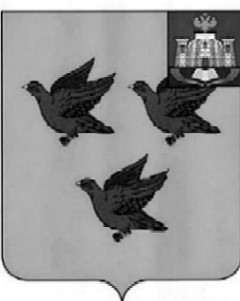 РОССИЙСКАЯ ФЕДЕРАЦИЯОРЛОВСКАЯ ОБЛАСТЬАДМИНИСТРАЦИЯ ГОРОДА ЛИВНЫПОСТАНОВЛЕНИЕ03 октября 2023 года                                                                                 № 79                г. ЛивныОб утверждении Порядка формирования в электронном виде социальных сертификатов на получение муниципальной услуги по направлению деятельности ««реализация дополнительных общеразвивающих программ» и реестра её получателей в городе ЛивныВ  целях   реализации  Федерального  закона  от  13 июля  2020 года № 189-ФЗ «О государственном (муниципальном) социальном заказе на оказание государственных (муниципальных) услуг в социальной сфере», Федерального закона от 29 декабря 2012 года № 273-ФЗ «Об образовании в Российской Федерации», администрация города Ливны п о с т а н о в л я е т:1. Утвердить Порядок формирования в электронном виде социальных сертификатов на получение муниципальной услуги по направлению деятельности «реализация дополнительных общеразвивающих программ» и реестра её получателей в городе Ливны, согласно приложению к настоящему постановлению.2. Опубликовать настоящее постановление в газете «Ливенский вестник» и разместить на официальном сайте администрации города Ливны.3.  Контроль за исполнением настоящего постановления возложить на заместителя главы администрации города по социальным вопросам.Глава города                                                                                    С.А.Трубицин Приложение к постановлениюадминистрации города Ливныот 03 октября 2023 г. № 79ПОРЯДОК формирования в электронном виде социальных сертификатов на получение муниципальной услуги по направлению деятельности «реализация дополнительных общеразвивающих программ» и реестра её получателей в городе ЛивныОбщие положения1.1. Настоящий Порядок устанавливает правила формирования в электронном виде социальных сертификатов на получение муниципальной услуги по направлению деятельности «реализация дополнительных общеразвивающих программ» и реестра её получателей в городе Ливны (далее – социальный сертификат, муниципальная услуга), в соответствии с Федеральным законом от 13 июля 2020 года № 189-ФЗ «О государственном (муниципальном)  социальном  заказе  на  оказание  государственных услуг»  (далее – Федеральный закон № 189-ФЗ), Федеральным законом от 29 декабря 2012 года № 273-ФЗ «Об образовании в Российской Федерации».1.2. Для целей настоящего Порядка используются следующие понятия:1) получатель социального сертификата – потребитель муниципальной услуги в возрасте от 5 до 18 лет, проживающий на территории города Ливны и имеющий право на получение муниципальной услуги в соответствии с социальным сертификатом;2) уполномоченный  орган – управление   общего   образования администрации города Ливны;3) исполнитель муниципальной услуги (далее - исполнитель услуги) - юридическое лицо, в том числе муниципальное учреждение, либо индивидуальный предприниматель, оказывающий муниципальную услугу потребителям на основании соглашения о финансовом обеспечении (возмещении) затрат, связанных с оказанием муниципальной услуги по направлению деятельности «реализация дополнительных общеразвивающих программ» в соответствии с социальным сертификатом (далее – соглашение                            в соответствии с сертификатом);4) автоматизированная   информационная  система   «Навигатор дополнительного образования детей Орловской области» (далее – АИС «Навигатор») – программно-коммуникационная среда, создаваемая и используемая с целью автоматизации процедур выбора потребителями исполнителей услуги, учета использования социальных сертификатов;5) реестр получателей социального сертификата – перечень сведений          о получателях социального сертификата в электронной форме, учитываемый в информационной системе, ведение которого осуществляется оператором реестра получателей социального сертификата в порядке, определенном в соответствии с настоящим Порядком;6) оператор  реестра  получателей  социального  сертификата – муниципальный опорный центр дополнительного образования детей города Ливны, который является структурным подразделением МБУДО г.Ливны «ЦТР им. Н.Н. Поликарпова».Иные понятия, применяемые в настоящих Правилах, используются                в значениях, указанных в Федеральном законе № 189-ФЗ.1.3. Социальный сертификат формируется уполномоченным органом в электронном виде в соответствии с общими требованиями к форме и содержанию социального сертификата, установленными Постановлением Правительства Российской Федерации от 24 ноября 2020 года № 1915                «Об утверждении общих требований к форме и содержанию социального сертификата на получение государственной услуги» (далее – Общие требования). 1.4. Формирование социального сертификата в электронном виде осуществляется уполномоченным органом с использованием информационной системы.1.5. Уполномоченный орган при необходимости передает функции по обеспечению формирования социальных сертификатов в АИС «Навигатор» муниципальному опорному центру дополнительного образования детей (далее – оператор). В этом случае на оператора распространяются требования, устанавливаемые настоящим Порядком, по отношению к уполномоченному органу.Состав сведений о социальном сертификате2.1. Социальный сертификат в электронном виде представляет собой реестровую запись, созданную в АИС «Навигатор», и включает следующие разделы:1) раздел I «Общие сведения о социальном сертификате»                        (далее – раздел I);2) раздел II «Сведения о муниципальных услугах и исполнителях услуг» (далее – раздел II);3) раздел III «Сведения о заключенном между исполнителем услуг и потребителем услуг договоре или акте исполнителя услуг об оказании муниципальных услуг получателю социального сертификата и об итогах оказания муниципальной услуги» (далее – раздел III).2.2. Раздел I включает следующие сведения:1) идентификационный номер социального сертификата;2) номер реестровой записи о получателе социального сертификата                в реестре получателей социального сертификата, содержащем сведения                  о получателе социального сертификата;2.3. Раздел II включает следующие сведения:1) сведения о муниципальной услуге, на оказание которой выдан социальный сертификат:уникальный номер реестровой записи муниципальной услуги                       в установленных в соответствии с бюджетным законодательством Российской Федерации перечнях (классификаторах) государственных и муниципальных услуг в отраслях социальной сферы (далее - перечни услуг);наименование муниципальной услуги;место оказания муниципальной услуги;условия (формы) оказания муниципальной услуги;категория потребителей муниципальной услуги, к которой относится получатель социального сертификата;показатели, характеризующие качество оказания муниципальной услуги, с указанием их наименования и единиц измерения в соответствии            с перечнями услуг, если соответствующие показатели установлены муниципальным социальным заказом;объем оказания муниципальной услуги, определенный уполномоченным органом в соответствии с Порядком оказания муниципальной услуги или установленными им требованиями к условиям и порядку оказания муниципальной услуги (далее - общий объем оказания услуги), с указанием наименования характеризующего его показателя, единицы измерения в соответствии с перечнями услуг, а также кода единицы измерения по Общероссийскому классификатору единиц измерения;распределение общего объема оказания муниципальной услуги и (или) общего объема финансового обеспечения оказания муниципальной услуги в отношении каждого исполнителя услуг в случае отбора получателем социального сертификата двух и более исполнителей одной муниципальной услуги;объем оказания муниципальной услуги, в отношении которого исполнитель услуг не определен, рассчитываемый как разница между общим объемом оказания услуги и объемом оказания муниципальной услуги, распределенным по всем исполнителям услуг, и (или) объем финансового обеспечения (возмещения) затрат, связанных с оказанием соответствующей муниципальной услуги, в отношении которого исполнитель услуг не определен, рассчитываемый как разница между общим объемом финансового обеспечения оказания услуги и объемом финансового обеспечения (возмещения) затрат, связанных с оказанием соответствующей муниципальной услуги, распределенным по всем исполнителям услуг;2) сведения о выбранном получателем социального сертификата исполнителе услуг, формируемые в отношении каждого исполнителя услуг,            в случае отбора получателем социального сертификата двух и более исполнителей одной муниципальной услуги:номер реестровой записи об исполнителе услуг в реестре исполнителей муниципальной услуг в соответствии с социальным сертификатом;полное наименование юридического лица в соответствии                               со сведениями Единого государственного реестра юридических лиц                 (для юридических лиц), или фамилия, имя, отчество (при наличии) индивидуального предпринимателя в соответствии со сведениями Единого государственного реестра индивидуальных предпринимателей                            (для индивидуальных предпринимателей), или фамилия, имя, отчество              (при наличии) физического лица в соответствии с данными паспорта гражданина Российской Федерации или иного документа, удостоверяющего личность (для физических лиц);3) сведения о заявлении получателя социального сертификата                      на оказание муниципальной услуги (далее - заявление), формируемые                    в отношении каждого заявления в случае подачи получателем социального сертификата двух и более заявлений:номер и дата подачи заявления;электронная копия заявления.2.4. Раздел III включает следующие сведения, формируемые                           в отношении каждого исполнителя услуг в случае отбора получателем социального сертификата двух и более исполнителей одной муниципальной услуги:1) номер и дата заключения договора между исполнителем услуг                  и получателем социального сертификата, заключенного в целях оказания муниципальной услуги (далее - договор), а также электронная копия договора;2) сведения о наличии в заключенном договоре приложения, включающего в себя размер оплаты, осуществляемой получателем социального сертификата либо его законным представителем за счет собственных средств, а также об одной из целей заключения договора:оказание муниципальной услуги за частичную плату в соответствии             с законодательством Российской Федерации в случае, если соглашением                в соответствии с сертификатом, предусмотрено включение в договор такого приложения;оказание муниципальной услуги в объеме, превышающем установленный социальным сертификатом объем оказания муниципальной услуги и (или) сверх установленного стандарта, если соответствующим нормативным правовым актом установлен стандарт оказания такой услуги;3) сведения о заключении о соответствии или несоответствии включенных в договор показателей, характеризующих качество оказания муниципальной услуги и (или) объем оказания такой услуги, и размера оплаты условиям оказания услуги по договору из реестра соглашений о предоставлении из соответствующего бюджета бюджетной системы Российской Федерации субсидий (при наличии);4) фактическое значение объема оказания муниципальной услуги и (или) объема финансового обеспечения (возмещения) затрат, связанных с оказанием соответствующей муниципальной услуги, на последнюю отчетную дату.2.5. Информация, предусмотренная подпунктом 1 пункта 2.2 настоящего раздела, формируется автоматизировано посредством АИС «Навигатор»2.6. Информация, предусмотренная подпунктом 2 пункта 2.2 настоящего раздела, формируется в формате «ДД.ММ.ГГГГ».2.7. Сведения о муниципальной услуге, на оказание которой выдан социальный сертификат, предусмотренные абзацами вторым-седьмым подпункта 1 пункта 2.3 настоящего раздела, формируются уполномоченным органом в соответствии со сведениями муниципального социального заказа, утвержденного уполномоченным органом.2.8. Объем оказания муниципальной услуги в социальной сфере, предусмотренный абзацем восьмым подпункта 1 пункта 2.3 настоящего раздела, формируется уполномоченным органом с указанием числового значения показателя объема, единицы измерения и кода единицы измерения по Общероссийскому классификатору единиц изменения.2.9. Уполномоченный орган при формировании социальных сертификатов осуществляет проверку непревышения совокупного объема оказания муниципальных услуг в социальной сфере по всем социальным сертификатам над объемом оказания муниципальных услуг в социальной сфере, включаемым в муниципальные социальные заказы, по которым способом отбора исполнителей услуг является отбор обозначенным                         в социальном сертификате потребителем услуг либо его законным представителем исполнителя (исполнителей) услуг из реестра исполнителей услуг в социальной сфере в соответствии с социальным сертификатом.2.10. Информация, предусмотренная абзацем девятым подпункта 1 пункта 2.3 настоящего раздела, формируется уполномоченным органом              на основании структурированной информации, включенной в договор, заключенный между исполнителем услуг и получателем социального сертификата в целях оказания государственной услуги;Уполномоченный орган при формировании информации, предусмотренной абзацем девятым подпункта 1 пункта 2.3 настоящего раздела, осуществляет проверку непревышения совокупного объема оказания муниципальной услуги в социальной сфере над объемом оказания муниципальной услуги, предусмотренным абзацем восьмым подпункта 1 пункта 2.3 настоящего раздела.2.11. Уполномоченный орган при формировании информации, предусмотренной абзацем десятым подпункта 1 пункта 2.3 настоящего раздела, осуществляет проверку непревышения включаемых в договор объема оказания муниципальной услуги над объемом оказания муниципальной услуги, в отношении которого исполнитель услуг не определен, предусмотренным абзацем десятым подпункта 1 пункта  2.3 настоящего раздела.2.12. Информация, предусмотренная подпунктом 2 пункта 2.3 настоящего раздела, формируется уполномоченным органом на основании сведений, включенных в реестр исполнителей услуг в соответствии                         с социальным сертификатом.2.13. Информация, предусмотренная подпунктом 3 пункта 2.3 настоящего раздела, формируется уполномоченным органом на основании структурированной информации, полученной посредством информационного взаимодействия с АИС «Навигатор»;В случае предъявления получателем социального сертификата исполнителю услуг социального сертификата и подачи такому исполнителю заявления на бумажном носителе сведения, предусмотренные подпунктом 3 пункта 2.3 настоящего раздела, формируются уполномоченным органом             на основании структурированной информации, включенной в заявление.2.14. Информация, предусмотренная подпунктом 1 пункта 2.4 настоящего раздела, формируется уполномоченным органом на основании структурированной информации, включенной в договор.2.15. Информация, предусмотренная подпунктом 2 пункта 2.4 настоящего раздела, формируется уполномоченным органом незамедлительно после проставления в информационной системе отметки             об акцепте договора об образовании согласно пункту 4.10 раздела IV настоящего Порядка, путем указания значения «да» - в случае наличия                    в договоре приложения, включающего в себя размер оплаты, осуществляемой получателем социального сертификата либо его законным представителем за счет собственных средств, и размер такой оплаты в валюте Российской Федерации, или значения «нет» - в случае отсутствия в договоре указанного приложения.2.16. В случае если социальный сертификат выдается на оказание двух и более государственных услуг, информация о государственных услугах, включенная в пункты 2.3 и 2.4 настоящего раздела, формируется                               в отношении каждой из государственных услуг, на оказание которых выдан социальный сертификат. Уполномоченным органом закрепляется объем оказания государственной услуги в отношении каждой отдельной услуги и отражается в информации, предусмотренной абзацем девятым подпункта 1 пункта 2.3 настоящего раздела.2.17. Информация, указанная в абзацах девятом и десятом подпункта 1, подпунктах 2 и 3 пункта 2.3, в пункте 2.4 настоящего раздела, включается            в социальный сертификат после его предъявления исполнителю услуг.Порядок выдачи социального сертификата3.1. Основанием для формирования социального сертификата является поданное получателем социального сертификата, его законным представителем заявление о зачислении на обучение и получение социального сертификата (далее – заявление о зачислении), содержащее следующие сведения:1) фамилия, имя, отчество (при наличии) получателя социального сертификата;2) дата рождения получателя социального сертификата;3) фамилия, имя, отчество (последнее – при наличии) законного представителя получателя социального сертификата услуги;4) контактная информация законного представителя получателя социального сертификата (адрес электронной почты, телефон);5) данные страхового номера индивидуального лицевого счета (СНИЛС) получателя социального сертификата;6) данные страхового номера индивидуального лицевого счета (СНИЛС) законного представителя получателя социального сертификата;7) наименование дополнительной общеразвивающей программы, реализуемой в рамках муниципальной услуги в соответствии с социальным сертификатом;8) наименование исполнителя услуги.Заявление о зачислении подается в адрес уполномоченного органа                в бумажной форме либо в электронном виде посредством информационной системы. Уполномоченный орган определяет организации, уполномоченные от его лица на прием указанных заявлений.Информация, предусмотренная подпунктами 1-8 настоящего пункта, при получении данного заявления направляется уполномоченным органом              в адрес исполнителя услуг, указанного в заявлении о получении социального сертификата, посредством информационной системы. 3.2. В случае, если потребитель, которому не был выдан социальный сертификат, обращается к исполнителю услуг с заявлением о зачислении на дополнительную общеразвивающую программу, реализуемую в рамках социального заказа, то такое заявление признается также заявлением о зачислении, предусмотренным пунктом 3.1 настоящего раздела. Информация о поступившем заявлении в течение одного рабочего дня передается исполнителем услуг в уполномоченный орган посредством АИС «Навигатор».В заявлении о зачислении на дополнительную общеразвивающую программу, реализуемую в рамках социального заказа, указывается информация, предусмотренная подпунктами 1-8 пункта 3.1 настоящего раздела.3.3. Правовым основанием для обработки персональных данных                   в информационной системе в соответствии с пунктом 1 части 1 статьи 6 Федерального закона от 27 июля 2006 года № 152-ФЗ «О персональных данных» (далее – 152-ФЗ) является согласие субъектов персональных данных на обработку персональных данных операторами персональных данных. Согласие подается одновременно с заявлениями, предусмотренными пунктами 3.1, 3.2 настоящего раздела, в адрес уполномоченного органа и/или исполнителя услуг в бумажной форме или в электронной форме посредством информационной системы. В случае предоставления получателем сертификата персональных данных, предусмотренных частью 1 статьи 10 152-ФЗ, согласие на обработку персональных данных дается исключительно в бумажной форме.3.4. Социальный сертификат после его формирования или изменения информации, содержащейся в нем, подписывается усиленной квалифицированной подписью лица, имеющего право действовать от имени уполномоченного органа.3.5. В целях осуществления персонифицированного учета получателей социального сертификата оператором реестра получателей социального сертификата в информационной системе осуществляется ведение реестра получателей социального сертификата, содержащего следующие сведения:1) номер реестровой записи;2) фамилия, имя, отчество (последнее – при наличии) потребителя услуги;3) вид документа, удостоверяющего личность потребителя услуги, его серия, номер и дата выдачи, а также наименование органа и код подразделения, выдавшего документ (при наличии);4) пол потребителя услуги;5) дата рождения потребителя услуги;6) место (адрес) проживания потребителя услуги;7) данные страхового номера индивидуального лицевого счета (СНИЛС) потребителя услуги;8) фамилия, имя, отчество (последнее – при наличии) родителя (законного представителя) потребителя услуги;9) вид документа, удостоверяющего личность родителя (законного представителя) потребителя услуги, его серия, номер и дата выдачи, а также наименование органа и код подразделения, выдавшего документ (при наличии);10) контактная информация родителя (законного представителя) потребителя услуги (адрес электронной почты, телефон);11) данные страхового номера индивидуального лицевого счета (СНИЛС) родителя (законного представителя) потребителя услуги;12) идентификационный номер дополнительной общеразвивающей программы, включенной в реестр образовательных программ, по которой обучается или обучался потребитель услуги (в случае подачи заявления, предусмотренного пунктом 3.2 настоящего раздела);13) информация о социальном сертификате.Сведения, указанные в подпункте 1 пункта 3.5 настоящего раздела, формируются автоматически в информационной системе.3.6. Сведения, указанные в подпунктах 2-12 пункта 3.5 настоящего раздела, формируются оператором системы персонифицированного финансирования на основании заявления получателя социального сертификата, его законного представителя, поданного в соответствии с пунктами 3.1-3.2 настоящего раздела. 3.7. Сведения, указанные в подпункте 13 пункта 3.5 настоящего раздела, формируются в соответствии с Общими требованиями к форме и содержанию социального сертификата на получение государственной (муниципальной) услуги в социальной сфере, утвержденными Общими требованиями.3.8. В случае, если получатель социального сертификата, его законный представитель при подаче одного из заявлений, предусмотренных                пунктами 3.1-3.2 настоящего раздела, отказывается от обработки персональных данных (персональных данных получателя социального сертификата и его законного представителя) посредством АИС «Навигатор», реестровая запись о получателе социального сертификата в реестре получателей социальных сертификатов в информационной системе обезличивается.3.9. Уполномоченный орган:1) в течение пяти рабочих дней с даты получения одного из заявлений, предусмотренных пунктами 3.1-3.2 настоящего раздела, рассматривает полученное заявление, осуществляет проверку наличия (отсутствия) оснований для отказа в формировании соответствующей информации, включаемой в реестр получателей социального сертификата, предусмотренных пунктом 3.10 настоящего раздела и принимает решение о формировании соответствующей информации, включаемой в реестр получателей социального сертификата, или об отказе в формировании соответствующей информации, включаемой в реестр получателей социального сертификата;2) в день принятия решения о формировании соответствующей информации, включаемой в реестр получателей социального сертификата, или об отказе в формировании соответствующей информации, включаемой          в реестр получателей социального сертификата, направляет получателю социального сертификата, его законному представителю и исполнителю услуги посредством информационной системы уведомление о формировании соответствующей информации, включаемой в реестр получателей социального сертификата, или об отказе в формировании соответствующей информации, включаемой в реестр получателей социального сертификата.3.10. Основаниями для отказа в формировании соответствующей информации, включаемой в реестр получателей социального сертификата, являются:1) ранее осуществленное включение сведений о получателе социального сертификата в реестр получателей социального сертификата;2) предоставление получателем социального сертификата, его законным представителем неполных (недостоверных) сведений, указанных           в заявлениях, предусмотренных пунктами 3.1-3.2 настоящего раздела;3) отсутствие согласия получателя социального сертификата                        на обработку персональных данных;4) превышение общего объема оказания государственной услуги, установленного для социальных сертификатов, используемых получателями социальных сертификатов, социальным заказом на соответствующий календарный год.3.11. Получатель социального сертификата, его законный представитель вправе изменить сведения, указанные в подпунктах 2-3,                 8-10 пункта 3.5 настоящего раздела, посредством подачи заявления об изменении сведений о потребителе, содержащим:1) перечень сведений, подлежащих изменению;2) причину(-ы) изменения сведений.Заявление может быть подано на бумажном носителе либо посредством информационной системы.3.12. Исключение сведений о получателе социального сертификата                  из реестра получателей социального сертификата осуществляется оператором реестра получателей социального сертификата в течение двух рабочих дней с даты поступления заявления получателя социального сертификата, его законного представителя об отказе от включения сведений о нем в реестр получателей социального сертификата, поданное на бумажном носителе либо в электронном виде посредством информационной системы.3.13. Оператор реестра получателей социального сертификата направляет получателю социального сертификата уведомление                                об исключении сведений о потребителе из реестра получателей социального сертификата в день исключения сведений в соответствии с пунктом 3.12 настоящего раздела, посредством информационной системы.3.14. Формы и порядок работы с заявлениями и согласиями на обработку персональных данных, указанными в пунктах 3.1, 3.2, 3.3 3.11 и 3.12 настоящего раздела, устанавливаются уполномоченным органом.Порядок заключения, изменения и расторжения договоров об образовании с использованием социального сертификата4.1. Для заключения договора об образовании между получателем социального сертификата, его законным представителем и исполнителем услуг необходимо соблюдение для социального сертификата и дополнительной общеобразовательной программы следующих условий:1) для дополнительной общеобразовательной программы исполнителем услуг открыта возможность заключения договоров об образовании;2) возможность использования социального сертификата для обучения по соответствующей направленности дополнительной общеобразовательной программы предусмотрена социальным заказом;3) доступный объем оказания муниципальной услуги для социального сертификата в соответствующем периоде действия социального заказа больше или равен объему часов образовательной услуги по выбранной дополнительной общеобразовательной программе в соответствии с установленным расписанием. В случае, если доступный объем оказания муниципальной услуги для социального сертификата в соответствующем периоде действия социального заказа меньше объема часов образовательной услуги по выбранной дополнительной общеобразовательной программе в соответствии с установленным расписанием необходимо включение условия о доплате за счет средств получателя социального сертификата, его законного представителя в части объема часов образовательной услуги, превышающей установленный объем социального сертификата.4.2. Оператор реестра получателей социального сертификата в течение одного рабочего дня после формирования уполномоченным органом социального сертификата и информации, включаемой в реестр получателей социального сертификата, направляет в адрес исполнителя услуг, указанного в заявлениях, предусмотренных пунктами 3.1-3.2 раздела III настоящего Порядка, информацию о получателе социального сертификата, предусмотренную пунктом 3.5 раздела III настоящего Порядка, и выбранной им образовательной программе, а также информацию об акцепте получателем социального сертификата, его законным представителем, сформированного в информационной системе на основании поданного в соответствии с пунктами 3.1-3.2 раздела III настоящего Порядка заявления о зачислении, договора об образовании в случае выполнения всех условий, предусмотренных пунктом 4.1 настоящего раздела.4.3. Дата  планируемого  начала  освоения   дополнительной общеразвивающей программы устанавливается в договоре об образовании как дата ближайшего занятия по программе согласно установленному исполнителем услуг расписанию.4.4. В случае, предусмотренном пунктом 3.8 раздела III настоящего Порядка, получатель социального сертификата предъявляет исполнителю услуг номер социального сертификата, а также информацию, предусмотренную пунктом 3.1 раздела III настоящего Порядка. Исполнитель услуг после получения такой информации формирует в срок не более двух рабочих дней в адрес уполномоченного органа запрос о возможности заключения договора об образовании посредством информационной системы, содержащий:1) идентификатор (номер) реестровой записи о получателе социального сертификата в реестре получателей социального сертификата;2)    идентификатор (номер) социального сертификата;3) идентификатор (номер) дополнительной общеобразовательной программы;4) дату планируемого начала освоения получателем социального сертификата дополнительной общеобразовательной программы.4.5. Уполномоченный орган в день получения запроса исполнителя услуг, предусмотренного пунктом 4.4 настоящего раздела, проверяет соответствие номера реестровой записи о получателе социального сертификата в реестре получателей социального сертификата, номера социального сертификата и фамилии, имени, отчества (последнее – при наличии) получателя социального сертификата.4.6. В случае выявления несоответствия номера социального сертификата и фамилии, имени и отчества (последнее – при наличии) получателя социального сертификата с записью в реестре получателей социального сертификата уполномоченный орган в день получения запроса исполнителя услуг, предусмотренного пунктом 4.4 настоящего раздела, направляет посредством информационной системы исполнителю услуг уведомление о необходимости уточнения сведений о номере социального сертификата.4.7. В случае выполнения всех условий, указанных в пункте 4.1 настоящего раздела, уполномоченный орган формирует и направляет посредством информационной системы исполнителю услуг договор                        об образовании (проект договора об образовании в случае, предусмотренном пунктом 3.8 раздела III настоящего Порядка), а также предоставляет исполнителю услуг сведения об объеме оказания государственной услуги для социального сертификата, направляемом на оплату образовательной услуги, в пределах нормативных затрат на реализацию дополнительной общеобразовательной программы в расчете на человеко-час умноженных на количество человеко-часов реализации дополнительной общеобразовательной программы.4.8. Получатель социального сертификата вправе получить образовательную услугу в объеме, превышающем установленный социальным сертификатом объем оказания государственной услуги, а также получить такую услугу сверх установленного стандарта оказания государственной услуги, при этом получатель социального сертификата либо его законный представитель возмещает разницу за счет собственных средств в соответствии с заключаемым договором об образовании. В указанный договор в качестве приложения включается размер оплаты, осуществляемой получателем социального сертификата либо его законным представителем за счет собственных средств, а также не менее одного из следующих показателей:1)  показатели, характеризующие качество оказания государственной услуги, превышающие соответствующие показатели, определенные социальным сертификатом;2) показатели, характеризующие объем оказания государственной услуги, превышающие соответствующие показатели, определенные социальным сертификатом;3) показатели, превышающие стандарт оказания государственной услуги.4.9. Договор об образовании может быть заключен (акцептирован)                в бумажной форме или в электронной форме посредством информационной системы и содержит следующие условия:1) оплата образовательных услуг, оказываемых получателю социального сертификата в соответствии с социальным сертификатом, производится за счет средств бюджета города Ливны, осуществляющим финансовое обеспечение социального сертификата;2)   образовательная услуга признается оказанной в полном объеме в случае фактической реализации образовательной услуги в установленном объеме в группе обучающихся независимо от числа фактических посещений получателем социального сертификата учебных занятий в соответствующем месяце; 3)  согласие получателя социального сертификата, его законного представителя на продление исполнителем услуг договора об образовании для обучения по выбранной дополнительной общеобразовательной программе в случае, если договор об образовании не расторгнут                                в соответствии с пунктом 4.15 настоящего раздела по состоянию на 20 день до момента окончания срока действия договора образовании при условии продолжения реализации дополнительной общеобразовательной программы;4)   срок, установленный исполнителем услуг для акцепта договора об образовании;5)  в случае, предусмотренном пунктом 4.8 настоящего раздела,                      в договор об образовании включается как минимум одно из условий, предусмотренных подпунктами 1-3 пункта 4.8 настоящего раздела.4.10. Договор об образовании считается заключенным (акцептованным) с момента подписания получателем социального сертификата, его законным представителем договора об образовании посредством информационной системы при подаче одного из заявлений, предусмотренных пунктами 3.1-3.2 раздела III настоящего Порядка, после проверки соблюдения условий, предусмотренных пунктом 4.1 настоящего раздела, или совершения исполнителем услуг отметки о подписании договора об образовании в бумажной форме не позднее 14 календарных дней после подачи получателем социального сертификата, его законным представителем одного из заявлений, предусмотренных пунктами 3.1-3.2 раздела III настоящего Порядка, в бумажной форме. 4.11. Исполнитель услуг имеет право установить минимальное число предложений со стороны получателей социального сертификата, их законных представителей о заключении договоров об образовании, необходимое для заключения таких договоров (минимальный размер группы). При поступлении со стороны получателей социального сертификата, их законных представителей меньшего количества предложений о заключении договоров об образовании, чем указанное минимальное число, исполнитель услуг имеет право отклонить указанные предложения.4.12. В случае необходимости предоставления получателем социального сертификата, его законным представителем документов о состоянии здоровья получателя социального сертификата (иных документов, предусмотренных правилами приема на обучение по дополнительной общеразвивающей программе), исполнитель услуг направляет посредством информационной системы получателю социального сертификата, его законному представителю сведения о необходимости предоставления соответствующих документов с указанием срока предоставления соответствующих документов.4.13. В случае, если в срок, указанный в соответствии с пунктом 4.12 настоящего раздела исполнителем услуг, получатель социального сертификата, его законный представитель не предоставил соответствующие документы, то получатель социального сертификата, его законный представитель считается отклонившимся от заключения договора об образовании. В случае состоявшегося акцепта договора об образовании, он расторгается в одностороннем порядке на основании уведомления исполнителя услуг, направленного в уполномоченный орган.4.14. Договор об образовании может быть расторгнут в соответствии с законодательством Российской Федерации по инициативе получателя социального сертификата, его законного представителя, по соглашению сторон не ранее чем с первого числа месяца, следующего за месяцем направления уведомления о его расторжении. Получатель социального сертификата может направить уведомление о расторжении договора об образовании посредством информационной системы.4.15. В случае расторжения договора об образовании исполнитель услуг направляет посредством информационной системы в уполномоченный орган уведомление о расторжении указанного договора, внося информацию в сведения о социальном сертификате, предусмотренные пунктом 2.3 раздала II настоящего Порядка. По окончании срока действия договора об образовании действие такого договора продлевается до момента окончания периода обучения по дополнительной общеразвивающей программе, но не более чем до окончания периода действия социального заказа, в соответствии с которой определен номинал социального сертификата, и одновременно не более чем до достижения получателем социального сертификата возраста 18 лет, в случае, если договор об образовании не расторгнут в соответствии с пунктом 4.14 настоящего раздела по состоянию на 20 день до момента окончания срока действия договора об образовании.4.16. Типовая форма договора об образовании, формы и порядок направления запросов и уведомлений, указанных в пунктах 4.4, 4.6-4.7, настоящего раздела, устанавливаются уполномоченным органом.9-04